School subject - pětilístekWrite school subject  from your listWrite 2 adjectives (choose: interesting x boring, easy x difficultSentence (When have you got this subject?)Write 3 verbs (What do you do there most? Choose: play, speak, write, read, sing, make st., count, swim,  …)Summary in 1 word (you can choose: love,  like, don´t like, hate)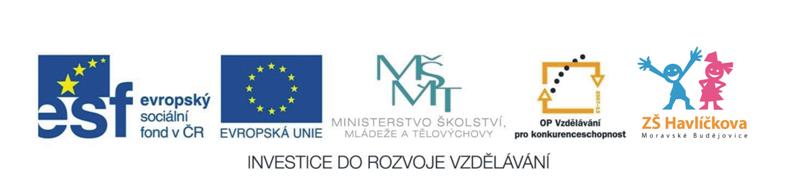 